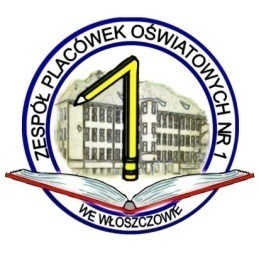 DODATKOWE DNI WOLNE w Szkole Podstawowej nr 1 im. Józefa Piłsudskiego we Włoszczowie w roku szkolnym 2017/2018Na podstawie:§ 5 ust. 1 rozporządzenia MEN z dnia 11 sierpnia 2017 r. w sprawie organizacji roku szkolnego (Dz. U. z 2017r. poz. 1603)dodatkowymi dniami wolnymi od zajęć edukacyjnych w roku szkolnym2017/2018 są:2 maja 2018r.1 czerwca 2018r.19-21 czerwca 2018r. W dniach, o których powyżej mowa, szkoła zorganizuje dla uczniów zajęciaopiekuńcze.Dyrektor ZPO 1 we WłoszczowieIwona Gieroń